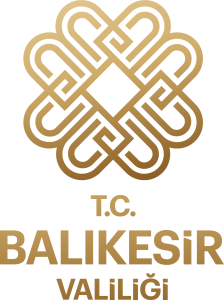 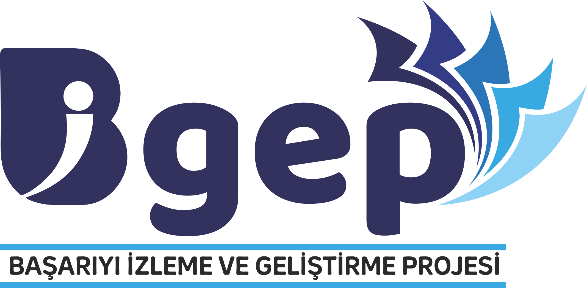 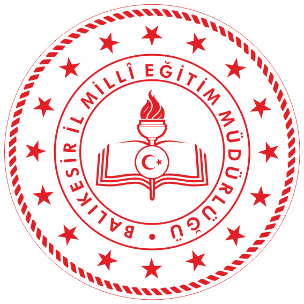 2022-2023 EĞİTİM ÖĞRETİM YILI BAŞARIYI İZLEME VE GELİŞTİRME PROJESİ (BİGEP)İYİ UYGULAMA ÖRNEKLERİ BAŞVURU FORMU2022-2023 EĞİTİM ÖĞRETİM YILI BAŞARIYI İZLEME VE GELİŞTİRME PROJESİ (BİGEP)İYİ UYGULAMA ÖRNEKLERİ BAŞVURU FORMU2022-2023 EĞİTİM ÖĞRETİM YILI BAŞARIYI İZLEME VE GELİŞTİRME PROJESİ (BİGEP)İYİ UYGULAMA ÖRNEKLERİ BAŞVURU FORMU2022-2023 EĞİTİM ÖĞRETİM YILI BAŞARIYI İZLEME VE GELİŞTİRME PROJESİ (BİGEP)İYİ UYGULAMA ÖRNEKLERİ BAŞVURU FORMUBaşvuru BilgileriBaşvuru BilgileriBaşvuru BilgileriBaşvuru BilgileriİlçeEdremitEdremitEdremitOkul/ KurumŞehit Kadir Altınöz İlkokuluŞehit Kadir Altınöz İlkokuluŞehit Kadir Altınöz İlkokuluOkul MüdürüAdı SoyadıTülay SÖNMEZTülay SÖNMEZTülay SÖNMEZTelefon05055271236E-postatulaysonmez26@gmail.comİyi UygulamayıGeliştiren ÖğretmenAdı Soyadı  Murat COŞKUNELMurat COŞKUNELMurat COŞKUNELOkul/ KurumŞehit Kadir Altınöz İlkokuluŞehit Kadir Altınöz İlkokuluŞehit Kadir Altınöz İlkokuluBranşSınıf ÖğretmeniSınıf ÖğretmeniSınıf ÖğretmeniTelefon05063304990E-posta0910murat@gmail.com Uygulama Bilgileri Uygulama BilgileriA. İyi Uygulamanın AdıYeşili Seviyorum, Fidan DikiyorumB. İyi Uygulamanın Amacı (En fazla 500 kelime ile açıklayız)Orman Haftası dolasıyla öğrencilere doğayı ve çevreyi sevmeyi ve korumayı aşılamak amacıyla okul bahçesinde fidan ve çiçek dikimi gerçekleştirildi.C. İyi Uygulamanın Hedef Kitlesi (En fazla 500 kelime ile açıklayız)Öğrenciler, Öğretmenler, Okul İdaresiD. İyi Uygulamanın PaydaşlarıOkul idaresiE. İyi Uygulamanın Süresi 1 AyF. Uygulamanın Özeti ( En fazla 1000 kelime ile açıklayınız)Orman haftası dolayısıyla okulumuz 4-A sınıfı öğrencileri kendileri getirdikleri fidan ve çiçeklerle okulumuzun etrafına çiçek ve fidan dikme etkinliği gerçekleştirmişti. Daha güzel ve temiz ortam yaratma adına sınıf öğretmenimiz Murat COŞKUNEL ile öğrencilerimizin yaptığı güzel bir etkinlik.G. İyi Uygulamanın Sonunda Elde Edilen Çıktılar ve Sonuçları (En fazla 500 kelime ile açıklayınız)Öğrenciler güzel ve yeşil bir çevre yaratmış ve bunun sorumluluğunu bu güzellikleri koruyup bakmakla devam ettitiyorlar.H. Diğer (Eklemek istediğiniz afiş, fotoğraf, link vb. görselleri bu kısma ekleyiniz)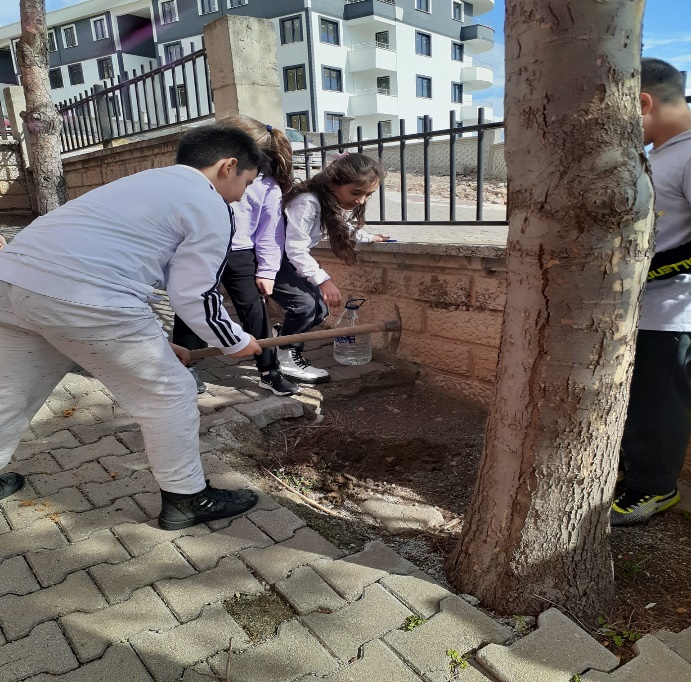 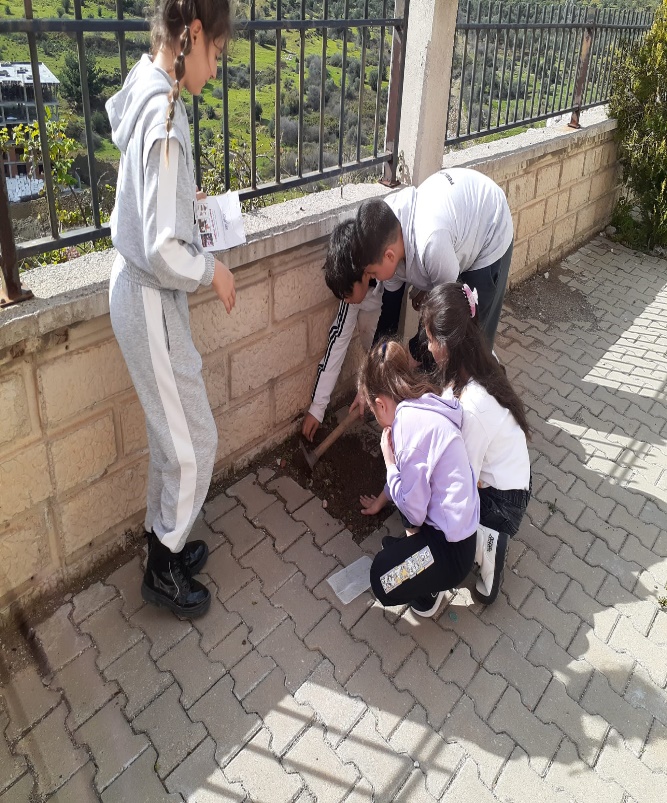 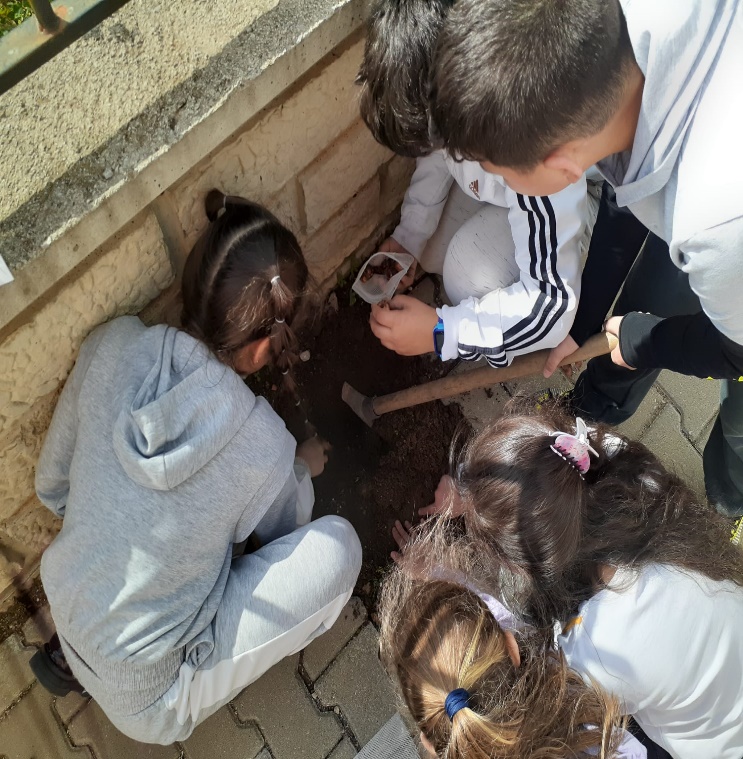 